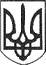 РЕШЕТИЛІВСЬКА МІСЬКА РАДАПОЛТАВСЬКОЇ ОБЛАСТІ(дванадцята позачергова сесія восьмого скликання) РІШЕННЯ30 вересня 2021 року                                                                       № 659- 12 - VIIІПро затвердження Програми після проєктного моніторингу діяльності з ,,Розчистки ділянки р. Грузька Говтва біля села Прокопівка Полтавського району Полтавської області на 2021-2023 роки”	Відповідно до п. 22 ч. 1 статті 26 Закону України „ Про місцеве самоврядування в Україні” та  Закону України ,,Про оцінку впливу на довкілля”, Решетилівська міська радаВИРІШИЛА:	Затвердити Програму після проєктного моніторингу діяльності з ,,Розчистки ділянки р. Грузька Говтва біля села Прокопівка Полтавського району Полтавської області  на 2021-2023 роки”, що додається.                                                                                                                                                                                                                                                                                                                                                                                                                                                                                                                                              Міський голова                                                                                  О.А.Дядюнова 							ЗАТВЕРДЖЕНО                                                                       рішення Решетилівської міської ради                                                                       восьмого скликання          30 вересня 2021 року № 659-12-VIIІ                                                                        (12 позачергова сесія)ПРОГРАМАпісля проєктного моніторингу діяльності з ,,Розчистки ділянки р. Грузька Говтва біля села Прокопівка Решетилівського району Полтавської області  на 2021-2023 роки”м. Решетилівка2021 рікЗмістПаспорт     І. Загальні положенняІІ. Мета ПрограмиІІІ. Основні заходи з реалізації ПрограмиIV. Очікувані результатиV. Фінансове забезпеченняVI. Координація та контроль за виконанням Програми                                                                                                                    ПАСПОРТ Програми після проєктного моніторингу діяльності з ,,Розчистки ділянки                     р. Грузька Говтва біля села Прокопівка Полтавського району Полтавської області”1. Ініціатор розроблення програми: виконавчий комітет Решетилівської міської ради.2. Дата, номер і назва розпорядчого документа про затвердження програми:рішення Решетилівської міської ради VIIІ скликання від  30.09.2021 року                 №  -VIII.3. Розробник програми: відділ земельних ресурсів та охорони навколишнього середовища.4. Відповідальний виконавець програми: відділ земельних ресурсів та охорони навколишнього середовища.5. Учасники програми: відділ архітектури та містобудування, відділ житлово-комунального господарства, транспорту, зв’язку та з питань охорони праці. 6.Термін реалізації програми: 3 роки.7.Обсяги та джерела фінансування: будуть визначатися відповідно до затверджених бюджетом міста призначень на виконання програми.І. Загальні положення	Програма після проєктного моніторингу діяльності з ,,Розчистки ділянки р. Грузька Говтва біля села Прокопівка Полтавського району Полтавської області” (далі — Програма) розроблена на підставі Закону України ,,Про оцінку впливу на довкілля”, а також керуючись п. 22 ч. 1 статті 26 Закону України „Про місцеве самоврядування в Україні”. Основним завданням Програми є проведення моніторингу впливу на навколишнє середовище, під час проведення та після закінчення робіт з реалізації проєкту ,,Розчистка ділянки          р. Грузька Говтва біля села Прокопівка Полтавського району Полтавської області”.ІІ. Мета Програми.	Метою Програми є:	- проведення лабораторних досліджень якості води на ділянці виконання робіт з реалізації проєкту;	- проведення лабораторних досліджень якості ґрунту на ділянці виконання робіт з реалізації проекту;	- проведення моніторингу впливу робіт з реалізації проєкту на стан водних та прибережних екосистем, що знаходяться на ділянці виконання та прилеглих до неї територій.ІІІ. Основні заходи з реалізації Програми.1. Визначення підрядних організацій на проведення лабораторних досліджень якості води, ґрунту та екологічну оцінку водних та прибережних екосистем на ділянці проведення робіт.2. Проведення моніторингу якості води та ґрунту в сертифікованій лабораторії під час виконання робіт.3. Проведення моніторингу якості води та ґрунту в сертифікованій лабораторії після закінчення робіт.4. Проведення моніторингу впливу робіт з реалізації проєкту на стан водних та прибережних екосистем, що знаходяться на ділянці виконання робіт та прилеглих до неї територій.IV. Очікувані результати.Реалізація Програми після проєктного моніторингу діяльності з ,,Розчистки ділянки р. Грузька Говтва біля села Прокопівка Полтавського району Полтавської області” дасть змогу:- провести роботи з реалізації проєкту згідно норм чинного законодавства України;- покращити екологічний стан на ділянці р. Грузька Говтва після проведення робіт;- знизити ризики нанесення шкоди навколишньому середовищу на ділянці розчистки та прилеглих територій.V. Фінансове забезпечення.Фінансування Програми здійснюється за рахунок коштів міського, бюджетів інших рівнів та інших коштів не заборонених законодавством.VІ. Координація та контроль за виконанням Програми.	Координація та контроль Програми покладається на відділ земельних ресурсів та охорони навколишнього середовища.З цією метою будуть забезпечені такі заходи:- здійснення загального координування роботи з виконання заходів передбачених Програмою;- інформування департаменту екології та природних ресурсів Полтавської ОДА про виконання Програми;- підготовка проєктів відповідних документів для сприятливих умов реалізації Програми;- періодичне інформування населення про виконання Програми в засобах масової інформації.										  Додаток                                                                                                       до ПрограмиПлан проведення після проєктного моніторингу діяльності з ,,Розчистки ділянки              р. Грузька Говтва біля села Прокопівка Полтавского району Полтавської області”Начальник відділу земельних ресурсів та охорони навколишнього середовища					І.О.ПрудкаДжерела фінансуванняОбсяг фінансування, тис. грн.У тому числі за роками, тис. грн.У тому числі за роками, тис. грн.У тому числі за роками, тис. грн.Джерела фінансуванняОбсяг фінансування, тис. грн.202120222023Міський бюджет63 тис. грн21 тис. грн.21 тис. грн.21 тис. грн.Обласний бюджет 60 тис. грн20 тис. грн.20 тис. грн.20 тис. грн.Пріоритетні завданняЗаходиСтрок виконанняДжерело фінансуванняОрієнтовний обсяг фінансування, тис. грн.Орієнтовний обсяг фінансування, тис. грн.Визначення підрядних організацій на проведення лабораторних досліджень якості води, ґрунту та екологічну оцінку водних та прибережних екосистем на ділянці проведення робітПроведення моніторингу якості води та ґрунту під час виконання робіт.2021-2023 рокиМіський  бюджет63 тис. грн.63 тис. грн.Визначення підрядних організацій на проведення лабораторних досліджень якості води, ґрунту та екологічну оцінку водних та прибережних екосистем на ділянці проведення робітПроведення моніторингу впливу робіт з реалізації проєкту на стан водних та прибережних екосистем, що знаходяться на ділянці виконання робіт  та прилеглих до неї територій.2021-2023 рокиОбласний бюджет60 тис. грн.60 тис. грн.Всього:Всього:Всього:Всього:Всього:123 тис. грн.№ п/пНазва заходуКількість проведенняЧас проведенняПідрядна організація1Проведення аналізу води на ділянці розчистки, під час проведення робіт3Жовтень 2021Жовтень 2022Жовтень 2023Регіональний офіс водних ресурсів у Полтавській області2Проведення аналізу ґрунту на ділянці розчистки, під час проведення робіт3Жовтень 2021Жовтень 2022Жовтень 2023Регіональний офіс водних ресурсів у Полтавській області3Проведення аналізу води на ділянці розчистки, після проведення робіт3Листопад 2021Листопад 2022Листопад 2023Регіональний офіс водних ресурсів у Полтавській області4Проведення аналізу ґрунту на ділянці розчистки, після проведення робіт3Листопад 2021Листопад 2022Листопад 2023Регіональний офіс водних ресурсів у Полтавській області5Проведення моніторингу впливу на біологічне різноманіття3Серпень- Листопад 2021Серпень- Листопад 2022Серпень- Листопад 2023Регіональний офіс водних ресурсів у Полтавській області